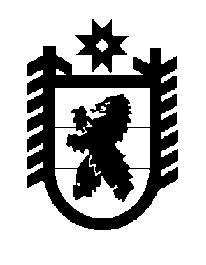 Российская Федерация Республика Карелия    ПРАВИТЕЛЬСТВО РЕСПУБЛИКИ КАРЕЛИЯПОСТАНОВЛЕНИЕот 23 мая 2016 года № 182-Пг. Петрозаводск О внесении изменения в Положение о Государственном комитете Республики Карелия по обеспечению жизнедеятельности и безопасности населения	Правительство Республики Карелия п о с т а н о в л я е т:	Внести в пункт 9 Положения о Государственном комитете Республики Карелия по обеспечению жизнедеятельности и безопасности населения, утвержденного постановлением Правительства Республики Карелия от 19 октября 2010 года № 222-П (Собрание законодательства Республики Карелия, 2010, № 10, ст. 1313; 2012, № 3, ст. 468; № 9, ст. 1638; № 11, ст. 2027; 2013, № 2, ст. 250; № 3, ст. 459; № 5, ст. 807; 2014, № 9,                   ст. 1619; № 11, ст. 2031; 2015, № 3, ст. 472; № 4, ст. 675), изменение, дополнив подпунктами 26.1 – 26.2 следующего содержания: 	«26.1) проводит мероприятия по предупреждению и ликвидации чрезвычайных ситуаций природного и техногенного характера, возникших при осуществлении деятельности в области обращения с отходами;	26.2) участвует в организации обеспечения доступа к информации в области обращения с отходами;».           Глава Республики  Карелия                       			      	        А.П. Худилайнен